 		DENNÉ  MENU	    				8. 2. 2024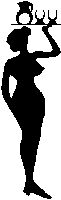 		Polievky						      		 206	0,30 l   	(1,3,9)	Kurací vývar s cestovinou	1,50 €200	0,30 l     	(1)	Držková, chlieb	2,30 €		Hotové jedlá590	150 g   	(1)	Maďarský guláš, kysnuté knedle	4,80 €567	200 g	(1)	Pečené kuracie stehno, dusená ryža	4,70 €636	300 g   	(7)	Pohánkové rizoto s kuracím mäsom a cuketou	4,80 €703	275 g   		Pečená jaternica s klobásou, pučené zemiaky s cibuľkou	4,70 €787	150 g   	(1,3,7)	Vyprážané šampiňóny, varené zemiaky	4,-   €      Možnosť doobjednať  (do 13.00 hod.):615	150 g   	(1,3,7)	Vyprážaný bravčový rezeň, varené zemiaky	5,-   €507	120 g   	(1,3,7)	Vyprážaný syr, varené zemiaky	5,-   €850	300 g   	(7)           Šalát Afrodita		        5,30 € 		Ponuka dňa608	150 g   	(1)	Pečená bravčová krkovička, červená kapusta dusená, kysnuté			knedle	5,30 €674	200 g	(9)	Huspenina s cibuľkou a octom, chlieb	3,70 €770	280 g   	(1,7)	Hamburger klasik, zemiakové hranolky, dresing	6,90 €7701	280 g	(1,7)	Hamburger kurací, zemiakové hranolky, dresing	6,90 €		Prílohy	596	150 g	(1)	Červená kapusta dusená	1,-   €597	200 g	(1,3,7)	Kysnuté knedle	0,80 €625	200 g		Pučené zemiaky s cibuľkou	1,-   €598			Dusená ryža	0,80 €599			Varené zemiaky	0,80 €218	  40 g	(1)	Chlieb	0,15 €		Šaláty877	150 g		Mrkvový s ananásom	1,-   €600			Uhorkový              	1,-   €601			Paradajkový	1,-   €624			Kapustový	0,70 €768	150 g		Miešaný z čerstvej zeleniny	1,-   €514			Rimavský	0,70 €623	100 g		Kyslá uhorka	1,-   €677			Červená repa	1,-   €888			Kompót slivkový	1,-   €Pri jedlách z mäsa uvedená váha vyjadruje váhu mäsa v surovom stave v gramochČísla v zátvorkách uvádzajú možnú skupinu alergénov